COLLEGE OF DENTISTRYLAHORE MEDICAL & DENTAL COLLEGEORAL & MAXILLOFACIAL SURGERY 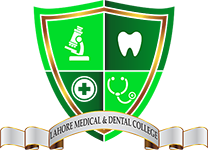 STUDY GUIDEFINAL YEAR BDS 2022Course DirectorProf. Aqib Sohail		      BDS, FCPS (Pak) FCPS (Bd), MOMSRCPS (UK) MHPE (UHS)	      Principal & head of the DepartmentContributorsDr.  Nighat Zahid  	       BDS, FCPS                    			 Associate ProfessorDr. Tayyaba Rafiq	       BDS, FCPS					Assistant professor Dr. Fareed Chishti    	       BDS, FCPS					Assistant ProfessorCo contributorsDr. Sadia Gull		       BDS, FCPS residency completed		Demonstrator Dr. Sharjeel Siddiqui	       BDS, FCPS residency completed		Demonstrator Dr. Zoya Aslam		       BDS, FCPS resident			DemonstratorDr.Qurat ul Ain Hanan	       BDS					DemonstratorINTRODUCTION: Oral and Maxillofacial Surgery (OMFS) is the specialty of Dentistry that encompasses the art and science of the diagnosis and surgical management of diseases, injuries, and defects of the Oral and Maxillofacial region. The OMFS curriculum is planned over a total of 36 weeks, to train the students to provide services of Oral Surgery particularly of exodontia, for the management of patients in practice of general dentistry along with integrated lectures with departments of operative dentistry, orthodontics and prosthodontics. It is also designed to develop instinct to become a lifelong learner and to take active part in Continual Dental Education (CDE). The OMFS Department is based at Lahore Medical & Dental College (LMDC) and Ghurki Trust Teaching Hospital (GTTH), Lahore. There are 27 dental units in the department. The OMFS Unit at GTTH has 20 beds. Seven dental units are reserved for open surgical Procedures. Major surgeries under general anesthesia are being done at GTTH and surgeries under local anesthesia are being performed at LMDC.SCOPE & SEQUENCE:Training in OMFS starts in 3rd year of BDS. Lectures / group discussions are being held once in a week with 8 weeks of clinical rotation of each batch in the OMFS Department where students perform simple extraction of teeth. Principles of complicated Exodontia are taught, followed by the surgical oral & maxillofacial pathology course which is also integrated with the third year  Oral Pathology Curriculum.During the 4th year of , two lectures will be delivered weekly. Students will complete 10 weeks of clinical duties in the OMFS department and will accomplish their clinical requirements. Final year course is integrated with other Dental specialties like Oral Pathology, Oral Medicine, Orthodontics, Prosthodontics, Operative dentistry and Periodontics.CURRICULUMOBJECTIVES:At the end of the OMFS curriculum, the graduate should be able to:Perform a-traumatic tooth extraction (P2,3)Perform difficult cases under direct supervision. Identify different injuries, diseases and defects  (Cognitive = C1, C2, C3)Enlist appropriate investigations for diagnosis of injuries, defects and pathologies Observe & assist minor & major surgical proceduresDevise a management protocol for  presented patientDevelop research instinctCOURSE OUTLINEORAL & MAXILLOFACIAL TRAUMACourse Director:  Prof.  Aqib SohailRecommended Textbooks: Contemporary Oral & Maxillofacial Surgery (7th Ed) James R. Hupp, Myron R. Tucker Killey’s Fractures of Mandible (4th Ed) Peter Banks, Homer Charles KilleyKilley’s Fractures of the middle third of the facial skeleton Homer Charles Killey, Peter BanksHandbook of Oral & Maxillofacial trauma  Prof. Aqib SohailAt the end of this course, the student will be able to: Perform patient assessment (C3)Enlist significant investigations and radiographs(C2)Diagnose and devise  stepwise treatment plan for  presented facial fractures (dento-alveolar, mandible, maxilla, Zygoma) Perform suturing, splinting and MMF on models (P2)ORAL AND MAXILLOFACIAL SURGICAL PATHOLOGYCourse Director:  Prof.  Aqib SohailRecommended Textbooks: Contemporary Oral & Maxillofacial Surgery (7th Ed) James R. Hupp, Myron R. Tucker At the end of this course, the student will be able to:Assess common oral pathological lesionsEnlist important investigationsEnlist management  protocol of different maxillofacial pathologies.‘CRITICAL LITERATURE REVIEW,  RESEARCH PAPERS’ PRESENTATIONS & PRINCIPLES OF SURGERY :Presentations will be organized for 4 weeks session ( 6-8 lectures)Schedule of presentations & topics detail will be displayed on notice boardGROUP PRESENTATION EVALUATION:Group members will be graded from A - DGrade A+ for the main  presenter along with active participation in  Q& A session  Grade A for the main  presenter Grade B + for the second presenter member for  active participation in preparation of presentation with Q &A session Grade B for the second presenter for  active participation in preparation of presentation Grade C for taking passive part in preparation of presentation but present on the day of presentationGrade D for those who will be absent on the day of presentation but take part in presentation Grade E for those who will be absent on the day of presentation and did not part in preparation  Certificate will be awarded to the best presenter and best group presentation3rd week of August is for Mid Term Assessments23-08-22: Discussion Mid Term ExamPRINCIPLES OF ORAL & MAXILLOFACIAL SURGERY AND  EXODONTIA (3rd and 4th year)Course Director:  Dr. Tayyaba RafiqRecommended Textbooks: Contemporary Oral & Maxillofacial Surgery (7th Ed) James R. Hupp, Myron R. Tucker Handbook of Local Anesthesia (6th Ed, 2012) Stanley F. MalamedMinor oral surgery by Jaffery howeBy the end of course the students were able to:Evaluate and prepare patients for simple and complicated tooth extractions.Administer effective local anesthesiaPerform tooth extractionManage complications of xodontias and medical emergenciesFollow standard precautions for infection control during exodontiasSURGICAL AIDS TO DENTAL SPECIALTIESCourse Director: Dr. Nighat ZahidRecommended Textbooks: Contemporary Oral & Maxillofacial Surgery (7th Ed) James R. Hupp, Myron R. Tucker At the end of this course, the student will be able to:To diagnose a patient and refer to concerned speciality, Prosthodontist, endodontist, orthodontist and periodontist.Devise  treatment plan according to the patient’s need. DENTOFACIAL DEFORMITIES Course Director: Dr. Fareed ChishtiRecommended Textbooks: Contemporary Oral & Maxillofacial Surgery (7th Ed) James R. Hupp, Myron R. Tucker At the end of this course the student will be able to: Identify problem and  label type of  facial deformity list the principles of patient preparation for surgeryEnlist the surgical procedures for correction of facial deformityCommunicate with concerned specialistsETHICS & FORENSICS:2 lectures by a guest speakerRevision classes will be started after completing this course for 2- 3 weeksASSESSMENT POLICYASSESMENTSMonthly assessment (written) will be conducted (3rd week of every month) after each component of course outline.Midterm will be held after completion of 65% of course, students will be assessed by theory, TOACS and viva. Send up will be held in the month of  januray,2023Theory Examination(3 hours duration)Short essay type (SEQ) & multiple choice questions ( pattern)Viva/Oral Examination. /OSCEDefinitive Schedule will be announced before examination date. Clinical / Practical ExaminationWill be conducted on the same day as the viva, the pattern for the clinical exam will be the same as for the clinical test mentioned aboveInternal AssessmentWill be based upon written test, OSCE (observed / unobserved), clinical tests, open book test, presentations, and hands on exercises & assignments and no of credits.POLICY FOR MISSED ASSESMENTSStudents have to prove valid reason for missed assessments.Students should inform the HOD prior to the date of scheduled examination.Course director has discretionary power to accept reason only if found reasonableATTENDANCE POLICY POLICY FOR MARKING ATTENDANCE Present will be mark for those who will come sharp on time  Arrival after 7 minutes will be considered absentArrival within 7 minutes  will be consider late 3 late arrivals will be equal to one absent CLINICAL DUTIES & REQUIREMENTS:Each student will spend a total of 18 weeks (10 weeks in final yr) in the Department of Oral & Maxillofacial Surgery during his / her 3rd and 4th year Students are required to:Perform 200 Extractions/ 250 credits Assist 5 minor oral surgical procedures under local anesthesiaObserve major surgical cases in operation room at GTTH Perform exercises on:SuturingPathological radiographic interpretationOral & Maxillofacial traumaRecord of this clinical work will be maintained in the Clinical Log Books. This log Book will be signed by the HOD for those students who will be declared pass in qualifying test.Clinical TestWill be held for each student during the 5th and 10th week of clinical duty. Every clinical test will be followed by formative / feedback assessment session.  Every student will perform one tooth extraction and will appear in chair side viva. Grading will be based on viva / oral examination, chair-side manners, cross infection control (aseptic technique), operator and patient positioning and clinical technique / proficiency, during:History, diagnosis and treatment planningLocal anesthesia administrationExtraction, and post extraction care and instructionsResults with feedback will be posted immediately after the clinical test.FINAL PROFESSIONAL UNIVERSITY EXAMINATION: Total 200 marksInternal Assessment: 20 marksTheory. 45 marks. 15 short essay type questionsMultiple choice question 45 marksViva / Oral Examination & Clinical / Practical Examination (90 marks)REFERENCE BOOKS:Peterson’s Principles of Oral and Maxillofacial Surgery (3rd Ed, 2013)Michael Miloro, G. E. Ghali, Peter E. Larsen, Peter D. WaiteMaxillofacial Surgery (2nd Ed, 2007)Peter W. Booth, Stephen A. Schendel, Jarg-Erich HausamenOperative Oral and Maxillofacial Surgery (2nd Ed, 2009)John Langdon, Mohan Patel, Robert Ord, Peter BrennanProf. Aqib SohailPrincipal,HODOMFS,LMDCDATETOPIC OF LECTUREFACILITATOR29-03-22Orientation of oral surgery/introduction of the departmentProf. Aqib Sohail31-03-22Introduction to maxillofacial traumaProf. Aqib Sohail05-04-22Exercise on awareness of armamentarium, interpretation of radiographs and general management of trauma patient.OMFS Department07-04-22Mandible fracture and its managementProf. Aqib Sohail12-04-22Exercise on management of mandibular fractures OMFS Department14-04-22Condylar fracture and management Dr. Nighat Zahid19-04-22CLASS TEST(Introduction to trauma, Mandibular fractures, Condylar fractures)CLASS TEST(Introduction to trauma, Mandibular fractures, Condylar fractures)21-04-22BLS and ATLSDr. Fareed Chishti26-04-22Exercise BLS and ATLSSkills Lab28-04-22Zygomatic fractures and management Prof. Aqib Sohail10-05-22Maxillary fractures and managementDr. Nighat Zahid12-05-22Maxillary fractures and managementDr. Nighat Zahid17-05-22CLASS TEST(Zygomatic Fractures, Maxillary fractures, BLS and ATLS)CLASS TEST(Zygomatic Fractures, Maxillary fractures, BLS and ATLS)19-05-22Dento-alveolar trauma and its managementDr. Fareed Chishti24-05-22Exercise on mandibular and zugomatic fracturesOMFS Department26-05-22PBL/TEST DISCUSSIONPBL/TEST DISCUSSIONSr #MITTotal1Lectures102Hands on exercises / Small Group discussions033PBL sessions014Assessments 02DATETOPIC OF LECTUREFACILITATOR31-05-22INTRODUCTION to surgical pathology/principles of differential diagnosis/biopsyProf. AqibSohail02-06-22Review of odontogenic cyst/tumorsDr. SadiaIqbal07-06-22Diagnosis/management of odontogenic cyst and tumorsProf. AqibSohail09-06-22Diagnosis and Management of Salivary gland disordersDr.NighatZahid14-06-22Diagnosis and Management of Salivary gland disordersDr. NighatZahid16-06-22Maxillary sinusProf. Aqib Sohail21-06-22CLASS TEST (Management of Odontogenic cyst and tumor, Biopsy, Premalignant lesions, Chemoradio therapy,salivary glands)CLASS TEST (Management of Odontogenic cyst and tumor, Biopsy, Premalignant lesions, Chemoradio therapy,salivary glands)23-06-22Facial painDr Nighat Zahid28-06-22Principles of management and prevention of odontogenic infectionsProf. AqibSohail30-06-22Complex odontogenic infectionsProf. AqibSohail05-07-22Diagnosis and Management of TMJ disordersDr.NighatZahid07-07-22Diagnosis and management of TMJ disordersDr. NighatZahid12-07-22Premalignant and malignant oral lesionsProf Aqib Sohail14-07-22PBL session Management of patients undergoing radio/chemotherapyPBL session Management of patients undergoing radio/chemotherapy19-07-22CLASS TEST (maxillary sinus, facial pain, Temporomandibular joint,  Odontogenic infections)CLASS TEST (maxillary sinus, facial pain, Temporomandibular joint,  Odontogenic infections)21-07-22Test DiscussionTest DiscussionSr #MITTotal1Lectures 162PBL sessions013Assesments02GROUPS(MEMBERS)TOPICS & OBJECTIVESDate GROUP 1Management of common medically compromised patientsSpecific management steps with significance; forcardiorespiratory (angina /MI, hypertension) Endocrine (diabetes mellitus, adrenal insufficiency) Hematologicaldisorders (coagulopathies and anticoagulants), Hepatic insufficiencyand Renal diseases (hemodialysis, renal transplant).26-07-22GROUP 2Management of most prevalent medical emergencies in dental officeProtocol for management of chest pain, respiratory distress (asthma, HVS), Collapseand foreign body obstruction in a stepwise manner. Enlist the drugs necessary for management for each emergency, Needle stick injury Management.28-07-22GROUP 3Principles of oral surgery incision, flap design,  suturing and antibioticsDiscuss the principles of flap design, incision and suturing.Enlist the common flap designs with their indications. Selection of suture materials and suturing techniques.Criteria for selection of antibiotics. Indication and regimen of prophylactic antibiotics in dentistry02-08-22GROUP 4Management of hospitalized patientsDevise a protocol for post op review of patients operated under GA, give management protocol for fever, chest infection, fluids electrolyte imbalanceand urinary retention in a hospitalized patient.02-08-22GROUP 4Dental ethics and best dental practice guidelinesRefusal Of dental treatment to a known hepatitis patient: discuss the ethical; issues. Also discuss the ethical concerns if known hepatitis dentist treat patients.04-08-22GROUP 5Conventional lectures are better means of information transfer than PBL session: a debate for or against?04-08-22GROUP 6Recent advances in oral surgery Discuss invent of various new local anesthesia techniques use of periotomes,physics forceps for atraumatic tooth extraction. Discuss navigation surgery in OMFS.04-08-22Dr. Tayyaba RafiqLocal Anesthesia 09-08-22Dr. Tayyaba RafiqGeneral Anesthesia and conscious sedation11-08-22Sr. No. Lecture / discussion topics1Management of Medically Compromised Patients2Management of Medical Emergencies3Infection, cross infection control and sterilization4Armamentarium awareness for local anesthesia and extraction5Principles of Oral surgery (incision & flap design, suturing)6Local anesthesia (Contents, complications of LA, Techniques)7Indications and contraindications for tooth extraction8Canine and Third molar impaction (classification, evaluation, flap design, surgical technique)9Sedation & GA in dentistry10Intra operative & post-operative complications of Exodontia and their management11Post-operative care of hospitalized patients12Role of antibiotics in dentistrySr #MITTotalDepartmental group discussion70-80 SessionsHandson exercises03Assesments 02DATETOPIC OF LECTUREFACILITATOR25-08-22Pre-prosthetic SurgeryDr.Nighat Zahid30-09-22Pre- prosthetic surgery Dr.Nighat Zahid 01-09-22Dental ImplantsProf. Aqib Sohail06-09-22Dental Implants Prof. Aqib Sohail08-09-22Surgical aids to endodonticsDr. Fareed Chishti13-09-22Surgical aids to OrthodonticsDr. Tayyaba Rafiq 15-09-22PBL sessionPBL session20-09-22CLASS TEST(Pre-prosthetic surgery, Dental Implants, Surgical aids to Orthodontics, Surgical aids to endodontics)CLASS TEST(Pre-prosthetic surgery, Dental Implants, Surgical aids to Orthodontics, Surgical aids to endodontics)22-09-22TEST DISCUSSIONTEST DISCUSSIONSr #MITTotal1Lectures072Video demonstrations013PBL session014Assessments 01DATETOPIC OF LECTUREFACILITATOR27-09-22Orthognathic surgeryProf. Aqib Sohail29-09-22Orthognathic surgeryProf. Aqib Sohail04-10-22Cleft Lip and palateDr. Fareed Chishti06-10-22Reconstruction Dr. Nighat Zahid11-10-22ReconstructionDr. Nighat Zahid13-10-22Facial estheticsDr. Tayyaba Rafiq 18-10-22CLASS TEST(Orthognathic surgery, cleft lip and [palate,Reconstruction,facial esthetics)CLASS TEST(Orthognathic surgery, cleft lip and [palate,Reconstruction,facial esthetics)20-10-22PBL sessionPBL session25-10-22TEST DISCUSSIONTEST DISCUSSIONSr #MITTotal1Lectures062PBL sessions013Video demonstrations024Assessments01Sr #Date Topic108-11-22Dental ethics and medicolegal considerations & consent210-11-22Forensic odontology    Dr. Aamir Bashir 